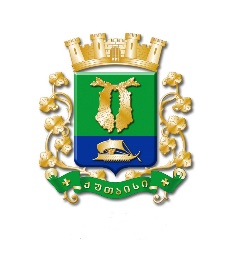 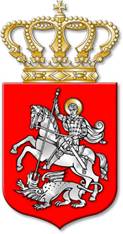 ს  ა  ქ  ა  რ  თ  ვ  ე  ლ  ოქალაქ  ქუთაისის  მუნიციპალიტეტის  საკრებულოგ  ა  ნ  კ  ა  რ  გ  უ  ლ  ე  ბ  ა   416ქალაქი  ქუთაისი		25		აგვისტო 		2021  წელი„ქალაქ ქუთაისის მუნიციპალიტეტის საკუთრებაში არსებული არამატერიალური ქონებრივი სიკეთის – შეზღუდული პასუხისმგებლობის საზოგადოება „საფეხბურთო კლუბი ტორპედო ქუთაისის“ 100%-იანი წილის ელექტრონული აუქციონის წესით (სასყიდლით, პირობებით), გასხვისების თაობაზე, ქალაქ ქუთაისის მუნიციპალიტეტის მერისათვის თანხმობის მიცემის  შესახებ“ ქალაქ ქუთაისის მუნიციპალიტეტის საკრებულოს 2021 წლის 28 ივლისის №400 განკარგულებაში ცვლილების შეტანისთაობაზესაქართველოს კანონის „საქართველოს ზოგადი ადმინისტრაციული კოდექსი“ 63-ე მუხლის, „მუნიციპალიტეტის ქონების პრივატიზების, სარგებლობისა და მართვის უფლებებით გადაცემის, საპრივატიზებო საფასურის, საწყისი საპრივატიზებო საფასურის, ქირის საფასურის, ქირის საწყისი საფასურის განსაზღვრის და ანგარიშსწორების წესების დამტკიცების შესახებ“ საქართველოს მთავრობის 2014 წლის 9 დეკემბრის №669 დადგენილების 22-ე მუხლის მე-2 პუნქტისა და ქალაქ ქუთაისის მუნიციპალიტეტის მერის 2021 წლის 25 აგვისტოს №44-4421237156 წერილობითი მომართვის შესაბამისად:მუხლი 1. შეტანილ იქნეს ცვლილება „ქალაქ ქუთაისის მუნიციპალიტეტის საკუთრებაში არსებული არამატერიალური ქონებრივი სიკეთის – შეზღუდული პასუხისმგებლობის საზოგადოება „საფეხბურთო კლუბი ტორპედო ქუთაისის“ 100%-იანი წილის ელექტრონული აუქციონის წესით (სასყიდლით, პირობებით), გასხვისების თაობაზე, ქალაქ ქუთაისის მუნიციპალიტეტის მერისათვის თანხმობის მიცემის შესახებ“ ქალაქ ქუთაისის მუნიციპალიტეტის საკრებულოს 2021 წლის 28 ივლისის №400 განკარგულებაში, კერძოდ:1. შეიცვალოს განკარგულების დანართის (ქალაქ ქუთაისის მუნიციპალიტეტის საკუთრებაში არსებული არამატერიალური ქონებრივი სიკეთის – შეზღუდული პასუხისმგებლობის საზოგადოება „საფეხბურთო კლუბი ტორპედო ქუთაისის“ 100%-იანი წილის გასხვისების პირობები) პირველი მუხლის მე-2, მე-7, მე-8, მე-9 პუნქტები და ჩამოყალიბდეს ისინი შემდეგი რედაქციით:„2. მართოს შეზღუდული პასუხისმგებლობის საზოგადოება „საფეხბურთო კლუბი ტორპედო ქუთაისი“ (საიდენტიფიკაციო კოდის №212917183) როგორც გულისხმიერმა მფლობელმა, კეთილსინდისიერი კომერსანტის ძალისხმევით, მოიძიოს ინვესტორები, დონორები და საქართველოს კანონმდებლობით გათვალისწინებული შემოსავლის სხვა წყაროები, რათა კლუბის წლიურმა ბიუჯეტმა შეადგინოს მინიმუმ 4 000 000.00 (ოთხი მილიონი) ლარი“.„7. შეზღუდული პასუხისმგებლობის საზოგადოება „საფეხბურთო კლუბი ტორპედო ქუთაისის“ (საიდენტიფიკაციო კოდის №212917183) 100%-იანი წილის ნასყიდობის ხელშეკრულების გაფორმებამდე, ქალაქ ქუთაისის მუნიციპალიტეტის მერიაში წარმოადგინოს „ვებგვერდისა და რეესტრის ელექტრონული ფორმით წარმოების, მისი სტრუქტურის, ფორმის, მასში ასახული ინფორმაციის ნუსხისა და მომხმარებელთა იდენტიფიცირების წესის განსაზღვრის თაობაზე“ ბუღალტრული აღრიცხვის, ანგარიშგებისა და აუდიტის ზედამხედველობის სამსახურის უფროსის 2016 წლის 28 ოქტომბრის №17 ბრძანების მე-2 მუხლით განსაზღვრული აუდიტორების/აუდიტორული ფირმების სახელმწიფო რეესტრში www.saras.gov.ge-ზე რეგისტრირებული პირველი, ან მეორე კატეგორიის აუდიტორული კომპანიის დადასტურება, ინვესტორი იურიდიული პირის ფინანსური შემოსავლების გამჭვირვალეობის შესახებ.“„8. უზრუნველყოს ქუთაისის საქალაქო სასამართლოს წარმოებაში არსებული (მოსარჩელე: შეზღუდული პასუხისმგებლობის საზოგადოება „ქოფიმა“ (საიდენტიფიკაციო კოდის N405033743), მოპასუხე: შეზღუდული პასუხისმგებლობის საზოგადოება „საფეხბურთო კლუბი ტორპედო ქუთაისი“ (საიდენტიფიკაციო კოდის №212917183), საქმე №2/1978-21) საქართველოს საერთო სასამართლოების მიერ მიღებული გადაწყვეტილებ(ებ)იდან გამომდინარე/წარმოშობილი შეზღუდული პასუხისმგებლობის საზოგადოება „საფეხბურთო კლუბი ტორპედო ქუთაისისა“ და ქალაქ ქუთაისის მუნიციპალიტეტის მიმართ არსებული ყოველგვარი მოთხოვნის, ასევე, შეზღუდული პასუხისმგებლობის საზოგადოება „საფეხბურთო კლუბი ტორპედო ქუთაისისა“ და ქალაქ ქუთაისის მუნიციპალიტეტის მიმართ წარმოშობილი ყოველგვარი (მათ შორის, სამომავლო) პრეტენზიის/მოთხოვნის (მათ შორის, საქართველოს საერთო სასამართლოების მიერ დადგენილი) დაკმაყოფილება  არაუმეტეს 3 000 000 (სამი მილიონი) ლარის ფარგლებში, საკუთარი სახსრებით, შეზღუდული პასუხისმგებლობის საზოგადოება „საფეხბურთო კლუბი ტორპედო ქუთაისისა“ და ქალაქ ქუთაისის მუნიციპალიტეტის სასარგებლოდ.“„9. თუ იარსებებს შეზღუდული პასუხისმგებლობის საზოგადოება „საფეხბურთო კლუბი ტორპედო ქუთაისის“ ფინანსური მდგრადობის, მათ შორის სახელფასო დავალიანების წარმოქმნის რისკი, ინვესტორი ვალდებულია ქალაქ ქუთაისის მუნიციპალიტეტის მერიის მოთხოვნის შემთხვევაში, 7 სამუშაო დღის ვადაში, წარმოადგინოს 4 000 000 (ოთხი მილიონი) ლარის საბანკო გარანტია შესაბამისი ვალდებულებების შესრულების უზრუნველსაყოფად (ამასთან, მიკროსაფინანსო ან/და სადაზღვევო ორგანიზაციიდან გაცემული საბანკო გარანტია არ დაიშვება).“.2. განკარგულების დანართიდან (ქალაქ ქუთაისის მუნიციპალიტეტის საკუთრებაში არსებული არამატერიალური ქონებრივი სიკეთის – შეზღუდული პასუხისმგებლობის საზოგადოება „საფეხბურთო კლუბი ტორპედო ქუთაისის“ 100%-იანი წილის გასხვისების პირობები) ამოღებულ იქნეს მე-10 და მე-11 პუნქტები.მუხლი 2. კონტროლი განკარგულების შესრულებაზე განახორციელოს ქალაქ ქუთაისის მუნიციპალიტეტის საკრებულოს  ეკონომიკის, ქონების მართვისა და საქალაქო მეურნეობის კომისიამ.მუხლი 3. განკარგულება შეიძლება გასაჩივრდეს, კანონით დადგენილი წესით, ქუთაისის საქალაქო  სასამართლოში (ვ.კუპრაძის ქუჩა №11), მისი გაცნობიდან ერთი თვის ვადაში.მუხლი 4. განკარგულება ძალაში შევიდეს კანონით დადგენილი წესით.საკრებულოს  თავმჯდომარე			ირაკლი შენგელია